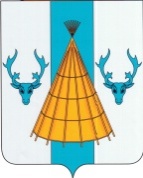 АДМИНИСТРАЦИЯ МУНИЦИПАЛЬНОГО ОБРАЗОВАНИЯ «ЮШАРСКИЙ СЕЛЬСОВЕТ» НЕНЕЦКОГО АВТОНОМНОГО ОКРУГАПОСТАНОВЛЕНИЕот  24.10. 2018 № 90-пп.Каратайка НАООб утверждении Плана мероприятий по профилактике  курения табака, потребления алкогольной и спиртосодержащей  продукции, наркотических средств на территории муниципального образования «Юшарский сельсовет» Ненецкого автономного округаВ соответствии с Федеральными  законами от 23.06.2016 N 182-ФЗ "Об основах системы профилактики правонарушений в Российской Федерации", от 06.10.2003  N 131-ФЗ "Об общих принципах организации местного самоуправления в Российской Федерации", Уставом муниципального образования «Юшарский сельсовет» Ненецкого автономного округа и руководствуясь предложением комиссии по профилактике  правонарушений на территории муниципального образования  «Юшарский  сельсовет»   Ненецкого автономного округа (протокол № 1 от 19.10.2018 г.), Администрация МО «Юшарский сельсовет» НАО постановляет:1. Утвердить прилагаемый План мероприятий по профилактике  курения табака, потребления алкогольной и спиртосодержащей  продукции, наркотических средств на территории муниципального образования «Юшарский сельсовет» Ненецкого автономного округа	2. Настоящее постановление вступает в силу после его официального опубликования (обнародования).Глава  МО «Юшарский сельсовет» НАО           		                 Д.В.Вылко	 Утвержденпостановлением АдминистрацииМО «Юшарский сельсовет» НАОот 23.10.2018  № 90-пПлан мероприятий по профилактике  курения табака, потребления алкогольной и спиртосодержащей  продукции, наркотических средствна территории муниципального образования «Юшарский сельсовет» Ненецкого автономного округаN п/пСодержание мероприятияСроки исполненияОтветственные исполнители1.Проведение профилактических мероприятий (лекции, беседы) в образовательных учреждениях МБОУ НАО «Основная школа п.Каратайка» второй и четвертый  квартал годачлены Совета  профилактики правонарушений на территории МО  «Юшарский сельсовет» НАО2.Проведение анкетирования среди учащихся школ МБОУ НАО «Основная школа п.Каратайка»  по вопросам профилактики наркомании, потребления алкогольной и спиртосодержащей  продукции, курения табакапервый квартал годачлены Совета по профилактике правонарушений на территории МО  «Юшарский сельсовет» НАО3.Издание информационно-наглядных материалов по профилактики употребления алкогольной и спиртосодержащей продукции,  наркотических средств,  курения табакав течение годачлены Совета по профилактике правонарушений на территории МО  «Юшарский сельсовет» НАО4.Размещение в информационном бюллетене МО «Юшарский сельсовет» НАО  и в местах массового скопления людей социальной рекламы (баннеры) о вреде употребления алкоголя, курения табака, наркотических средств в течение годаСпециалисты администрации  МО  «Юшарский сельсовет» НАО5.Проведение мероприятий по формированию здорового образа жизни населения МО «Юшарский  сельсовет» НАО, включая популяризацию культуры здорового питания, спортивно-оздоровительных программпо отдельному плану6.Разработка методических рекомендаций для родителей (законных представителей) несовершеннолетних по вопросам воспитания у несовершеннолетних нетерпимого отношения к незаконному потреблению наркотических средств, потреблению алкогольной продукции и токсических веществ, курения табакатретий квартал годачлены комиссии по профилактике правонарушений на территории МО  «Юшарский сельсовет» НАО